Funda DEMİRHAN BAL  Makale Alış: 26 Mayıs 2019		Makale Kabul: 20 Haziran 2019Funda DEMİRHAN BAL  Recieved: 26 May 2019		Accepted: 20 June 2019GİRİŞDeğişen ve gelişen dünya ile birlikte, eğitim ihtiyaçları da değişmekte ve gelişmektedir. Teknolojinin gelişmesi ile birlikte her türlü bilgiye kolayca ulaşmak mümkün olmuştur. Bilgiye ulaşmak bu kadar kolayken, bilgi sunmaktan başka ihtiyaçlar doğmuştur. Yeni ihtiyaçlarla beraber gelen değişim ve gelişmeler eğitim anlayışlarını da etkilemiş ve bu alanda da çağa uyum sağlayan değişiklikler ve güncellemeler yapılmıştır. Eğitim sürecinde, bilginin sunulması ve öğrenmenin davranış değişikliği olarak gözlenmesi, geleneksel bir yaklaşım olarak kabul edilmektedir. Bu yaklaşımlar artık eğitim ihtiyaçlarını karşılayamamakta ve kaliteli bir eğitim-öğretim süreci için yetersiz kalmaktadır. Değişime uyum sağlamak ve çağa ayak uydurmak için eğitimde yeni yaklaşımlara yönelmek kaçınılmazdır (MEB,2009).2009 Türkçe Öğretim Programı yapılandırmacı yaklaşım esas alınarak düzenlenmiştir. Talim Terbiye Kurulu Başkanlığı’nın “Müfredatta Yenileme ve Değişiklik Çalışmaları” başlıklı açıklamasına göre (18 Temmuz 2017); Millî Eğitim Bakanlığı’nın değişen felsefesi çerçevesinde 2015 ve 2018 Türkçe Öğretim Programlarında yapılandırıcı yaklaşım esas alınarak değişiklikler yapılmıştır. Öğretim Programlarında yenileme, güncelleme, gözden geçirme, ikmal ve değişiklik çalışmaları yapılmaya devam etmektedir.Millî Eğitim Bakanlığı Ders Kitapları ve Eğitim Araçları Yönetmeliği’nde (2016), öğretim programlarının uygulayıcısı olan ders kitaplarının Türk Milli Eğitim’inin genel amaç ve ilkelerine uygun olarak hazırlandığı belirtilmekte, ders kitaplarının bu doğrultuda hazırlanmasının gerekliliği vurgulanmaktadır.1973 tarihli, 1739 sayılı Milli Eğitim Temel Kanunu hükümlerinde “Eğitimde kadın, erkek herkese fırsat ve imkân eşitliği sağlanır.” ifadesi yer almaktadır. Zorunlu eğitim alan her öğrenciye, devlet okullarındaki tüm olanaklar ücretsiz olarak sunulmak zorundadır. Bu, eğitimde fırsat eşitliğinin sağlanması adına önemlidir.  “İlköğretimde Ücretsiz Kitap Dağıtımı Projesi” kapsamında 2003 yılından bu yana ders kitapları öğrencilere ücretsiz olarak verilmektedir (Bayrakçı, 2005). Böylelikle ders kitapları, kolayca ulaşılabilen, yaygın olarak kullanılabilen bir kaynak olmuştur. Öğretim programları doğrultusunda hazırlanan ders kitaplarının her öğrenciye ulaştırılması, ders kitaplarının en önemli başvuru kaynağı olmasını sağlamıştır (İşeri, 2007).Ders KitaplarıDers kitabı, Millî Eğitim Bakanlığı Ders Kitapları ve Eğitim Araçları Yönetmeliği’nde (2016); Kurulca, örgün ve yaygın eğitim ve öğretim kurumlarında okutulması uygun bulunan kitap olarak ifade edilmektedir. Ayrıca ders kitaplarının nitelikleri yönetmelik ikinci bölüm, madde 6’da:•	Anayasa ve kanunlara uygun olarak hazırlanır.•	Bilimsel hata içermez.•	Temel hak ve özgürlükleri destekleyici ve ayrımcılığı reddeden bir yaklaşım sunar.•	Reklam ögeleri içermez.•	Eğitim- öğretim programlarındaki kazanımları kapsar.•	Öğrenci yaş ve gelişim özellikleri dikkate alınarak görseller ve içerik düzenlenir. Bu düzenlemeler öğrenmeyi destekleyici olmalıdır.şeklinde ifade edilmektedir. Ders kitapları, öğretim programlarındaki derslerin içeriğine ilişkin bilgileri öğrencilerin kullanımına sunan, onlara pekiştirme, sınava hazırlanma ve kendi öğrenme hızlarına bağlı olarak uygun çalışma olanağı sağlayan bir öğretim aracıdır. (Toprak, 1993,  aktaran: Yalınkılıç, 2014). Ders kitapları bütün dünyada en geniş kullanım alanına sahip basılı ürünlerdir. Bunun yanında, ders kitapları eğitim-öğretim sürecinde kullanımı oldukça kolay olan, bilgi elde etmenin en temel kaynaklarından biridir (Güneş, 2002). Ders kitaplarına her derste olduğu gibi Türkçe derslerinde de sık sık başvurulmaktadır (Ünal ve Yeğen, 2013). Bu sebeple ders kitaplarının nitelikli olması önemlidir.Epçaçan ve Okçu’un (2010) “İlköğretim Türkçe Ders Kitaplarının Öğretmen Görüşleri Doğrultusunda Değerlendirilmesi” adlı çalışmasında 1. Kademe Türkçe ders kitaplarına ilişkin olarak; “Kazanımlar”, “Öğretim Durumları”, “Okuma Parçaları”, “Yazı Çalışmaları”, “Dil Bilgisi Konuları”, “Ölçme ve Değerlendirme”, “Görsel Okuma” alt başlıkları hakkında görüşmeler yapılmıştır. Görüşmeler doğrultusunda anket hazırlanmıştır. 400 sınıf öğretmeninden alınan veriler sonucunda sınıf öğretmenlerinin %38’i Türkçe ders kitaplarını yetersiz olarak kabul ederken %10,5’i Türkçe ders kitaplarının yeterliliği konusunda kararsız gözükmektedir. Sınıf öğretmenlerinin %50’si ise Türkçe ders kitaplarının yeterli olduğunu düşünmektedir. Araştırmaya katılanların yarısının kitapları yetersiz görüyor olması kitapların programa uyumluluğu ve bir ders kitabının taşıması gereken özellikler bakımından sorunlar, eksiklikler olduğunu göstermektedir, sonucuna varılmıştır. Bu araştırmanın yanında Milli Eğitim Bakanlığı araştırma geliştirme birimi olan Eğitimi Araştırma ve Geliştirme Dairesi Başkanlığı (EARGED, 2008), “İlköğretim Okulu Ders Kitaplarının Değerlendirilmesi” adlı araştırmasında sınıf öğretmenleri, branş öğretmenleri ve öğrencilerin görüşleri alınmıştır. Türkiye genelinden seçkisiz olarak belirlenen 803.166 öğrenci ve 104.519 öğretmen, ders kitaplarına ilişkin anket uygulamasına katılmıştır. “Sınıf Öğretmenlerinin Öğrenci Ders Kitaplarında Önerilen Etkinliklerin Kazanımları Karşılama Düzeyiyle İlgili Görüşleri” alındığında %48,6 oranında yeterli, %51,4 oranında geliştirilmeli olarak tespit edilmiştir. Araştırmacı tarafından, “1. kademe hayat bilgisi, Türkçe, matematik ve sosyal bilgiler dersi öğrenci çalışma kitaplarındaki etkinlikler kazanımları karşılayacak şekilde geliştirilmelidir. Özel yayınevlerinin hazırladığı öğrenci çalışma kitaplarına bu konuda daha çok dikkat etmelidirler, önerisinde bulunulmuştur. Şahin (2008) “İlköğretim Birinci Sınıf Türkçe Ders Kitabı, Öğrenci Çalışma Kitabı ve Öğretmen Kılavuz Kitabının Öğretmen Görüşlerine Dayalı Olarak Değerlendirilmesi” adlı çalışmasında Haziran 2007 tarihli , “Millî Eğitim Bakanlığı Ders Kitapları ile Eğitim Araçlarının İncelenmesi ve Değerlendirilmesine İlişkin Yönerge” de yer alan, ders kitaplarında bulunması gereken kriterler dikkate alınarak araştırmacı tarafından anket oluşturulmuştur. Hazırlanan anket 29 farklı okulda birinci sınıf okutan 62 sınıf öğretmeni tarafından cevaplanmıştır. Ankette ders kitapları “İçerik, dil, anlatım ve üslup, öğrenme ve öğretme ve ölçme-değerlendirme, Teknik, tasarım ve düzenleme” başlıkları altında değerlendirilmiştir. Anket sonuçlarına göre öğretmenlerin büyük çoğunluğu ders kitapları ile ilgili olumlu görüşte bulunmuştur. Araştırma sonuçlarında, metinlerdeki cümlelerin uzun ve sınıf seviyesinin üzerinde olduğunu düşünenlerin oranı, cümlelerin sınıf seviyesine uygun olduğunu düşünenlerden fazla tespit edilmiştir (kısmen= %37,1 ve hayır= %16,1). Araştırmacı tarafından bu orana dikkat çekilmiştir.Ders Kitapları Uluslararası Sempozyumu’nda, Türkçe ders kitaplarının tüm beceri alanlarını geliştirmeye yönelik yöntem, teknik ve etkinlikleri kapsamadığı belirtilmiştir. MEB tarafından yayımlanan Ders Kitapları ve Eğitim Araçları Yönetmeliği dikkate alınarak incelenen taslak Türkçe ders kitaplarında öğrencilere kazandırılacak temel dil becerilerin dengeli şekilde verilmediği, daha çok yazma ve konuşma becerisine yönelik yöntem, teknik ve etkinliklerin bulunduğu vurgulanmıştır. Ayrıca Ders Kitapları Değerlendirme Kurulu çalışmalarına değinilmiş ve süreç, eleştirel açıdan değerlendirilmiştir (Sülükçü, .2018).Etkinlikler Çabuk ezberlenen, birbirine benzeyen ve rutin olarak tekrarlayan alıştırma örnekleri davranışçı yaklaşımın temel araçlarındandır. Alıştırma ve etkinlik birbirinden farklıdır. Etkinlikler öğrencilerin dil ve zihinsel becerilerini geliştirici, alıştırmaların aksine birbirini tamamlayıcı, öğrencilerin aktif rol almasını sağlayan ve birbirleriyle etkileşime geçiren niteliktedir (Çevik ve Güneş, 2017). Yapılandırmacı yaklaşımın esas alındığı etkinliklerde; “Metnin içeriğini ve mantığını derinlemesine anlama, çıkarım yapma, bağlantıları keşfetme, iç ve dış bağlantılar oluşturma, başlık bulma, metindeki bilgileri sorgulama, sorun çözme, günlük yaşamla bağ kurma” üzerinde durulabilir. Metindeki bilgileri buldurmak, tanım yaptırmak üst düzey becerilere yönelik olmayan alıştırma düzeyinde olan faaliyetlerdir (Güneş, 2017). Yapılandırmacı yaklaşıma göre öğrenciler öğrenme sürecinde aktif olmalıdır. Öğrenciler sadece alıştırmalar yaparak aktif hale gelemezler. Öğrencilerin bilgi ve becerilerini geliştirebilecek, her yönden aktif olmasını sağlayabilecek, gerçek yaşam problemleri ile karşı karşıya bırakılmaları gerekmektedir. Öğrenme-öğretme süreci de bunlar dikkate alınarak düzenlenmelidir.Kazanım 2009 Türkçe Öğretim Programı ile birlikte “özel amaç” ve “davranış” ifadesi yerini kazanım ifadesine bırakmıştır (MEB, 2005: 29–131). Bu programda konu ve ünite kavramları yerini; dinleme, konuşma, okuma, yazma, görsel okuma ve görsel sunu öğrenme alanlarına bırakmıştır. Öğrenme alanları öğrencilerin dil, zihinsel, duygusal ve sosyal yönde gelişimine yönelik çeşitli bilgi, beceri, tutum ve değerleri içermektedir. Programda her öğrenme alanına ait kazanımlar bulunmaktadır. Öğrenme alanlarına ait kazanımlar öğrencilerin yaş, düzey, dil ve zihin gelişimlerine uygundur. Tüm öğrenme alanları da birbiriyle ilişkilidir. Öğrenme alanları birbirini destekleyen, bütünlük içinde işleyen, programın yürütülmesine katkı sağlayan yapıdadır (MEB, 2009).Öğrencilerin kendi bilgi birikimleri üzerine yeni bilgiler eklemesiyle oluşturduğu, başkasının değil kendisinin kurduğu yeni yapılar bilgileri oluşturmaktadır. Öğrenciler bilgiyi kendileri bulmakta ve yapılandırmaktadırlar. Yapılandırmacı yaklaşım esas alınan programlarda öğrenci bireyselliği göz önüne alınmıştır. 2005 yılı “Yeni Öğretim Programlarını İnceleme ve Değerlendirme Raporu” verilerinde de yer aldığı gibi programdaki kazanımlar üçüncü tekil şahsa, yani öğrenciye göre ifade edilmektedir. 2009 programı ve yapılandırmacı yaklaşım esas alınarak düzenlenmiş diğer Türkçe programlarında da tüm kazanımlar, “Okuduğunu özetler” kazanımında olduğu gibi geniş zamanlı ve genel yargı içeren şekilde düzenlenmiştir (MEB, 2009: 107).Dil bilgisi öğretimi davranışçı yaklaşımda, “Ali camı kırdı.” şeklinde katı, sevimsiz kuralların ezberletilmesi ile gerçekleşir. Yapılandırıcı yaklaşımda ise öğrencilerin dil, zihinsel, bireysel ve sosyal becerilerini geliştirmesine ağırlık verilmiştir (Güneş, 2016: 297). Öğrencilere sadece dil bilgisi kurallarını öğretmek amaç değildir. Dilin bütün öğrenmelerin merkezinde olduğu unutulmamalıdır. Dilin işlevlerini keşfetmesine olanak tanınan birey, dilini etkili ve doğru şekilde kullanarak tüm öğrenme alanlarında dilin yaratıcı işlevlerinden faydalanabilir. Böylece dil ve zihinsel becerileri de anlamlı ve keyifli etkinliklerle geliştirilebilir (Güneş, 2016: 279-280). 2009 Türkçe Öğretim Programı ile dil bilgisi öğretimi ayrı bir öğrenme alanı olarak değil, Türkçe dersinin diğer öğrenme alanlarıyla bütün olarak ele alınmıştır (MEB, 2009: 18). Noktalama işaretlerini dikkate alarak okuma yapar kazanımı okuma öğrenme alanıyla ilgiliyken, noktalama işaretlerini gerekli yerlerde kullanır kazanımı yazma öğrenme alanı ile ilgilidir. Dil bilgisi öğretimi yeni eğitim felsefesine göre ezberletilmesi gereken bilgi yığınları değil, dil becerilerini dolayısıyla zihinsel becerileri geliştirmek amacıyla işlenen metinler yoluyla kuralların fark edilmesine dayandırılmaktadır.Alyılmaz’ın (2010) “Türkçe Öğretiminin Sorunları” isimli araştırmasında ilköğretim Türkçe programlarında yer alan kazanım ve kazanım açıklamalarının yeterince açık ve kolay anlaşılır olmadığı, etkinlik örneklerinin tüm kazanımlara yayılmadığı, temel dil becerilerine yönelik kazanım ve kazanımın açıklamalarının yetersiz olduğu, öğrenci çalışma kitabı etkinliklerinde konuşma becerisine yönelik etkinliklere neredeyse hiç yer verilmediği tespit edilen sorunlardan bazılarıdır. Ayrıca dilbilgisi etkinliklerinin alıştırma düzeyinde kaldığı, konuyu kavramaya yönelik etkinliklere yer verilmediği tespit edilmiştir. Demir ve İzci’nin (2015) 15 sınıf öğretmeninin görüşlerini aldığı araştırmasında, bazı öğretmenlerin kazanımları fazla bulduğu bu sebeple zaman problemi yaşadıkları belirtilmiştir. Bazı kazanımların da gereksiz olduğu ve öğrenci seviyesine uygun olmadığı araştırmaya katılan öğretmenler tarafından belirtilmiştir. Bu araştırma sonuçları ile Alyılmaz’ın (2010) araştırma sonuçları benzerlik göstermektedir. Katrancı ve Uygun’un (2011) “Sınıf Öğretmenlerinin Türkçe Derslerinde Karşılaştıkları Sorunlara İlişkin Görüşleri” isimli araştırmasına katılan 40 sınıf öğretmeninden 17’si kazanım sayısının fazla olduğu görüşünde bulunmuştur. Yapılan araştırma sonuçlarına göre 2009 Türkçe Öğretim Programı’nda yer alan kazanım sayısının fazla olması öğretmenler tarafından sorun olarak görülmektedir.2015 Türkçe Öğretim Programı’nda öğrenme alanlarında değişiklik yapılmıştır. Öğrenme alanları üç başlık altında toplanmıştır. Öğrenme alanlarının sayısıyla birlikte kazanım sayıları da azaltılmıştır. 2009 Türkçe Öğretim Programı’nda yer alan dinleme ve konuşma öğrenme alanları, 2015 programında sözlü iletişim öğrenme alanı başlığı altında ele alınmıştır. Sözlü iletişim, okuma ve yazma öğrenme alanları ile 2009 Türkçe Öğretim Programı’nda olduğu gibi dil becerileri ve zihinsel becerileri geliştirmek amaçlanmış olup, öğrenme alanlarına ait kazanım sayıları azaltılmıştır. Yukarıda belirtilen araştırma sonuçlarına göre, bu değişikliklerin yapılmasının olumlu olduğu söylenebilir. 2015 Türkçe Öğretim Programı’nda da yapılandırmacı yaklaşım esas alınmıştır. Tüm kazanımlar, her sınıf düzeyinde hiyerarşik bir sırayla yer almıştır. Sarmal yaklaşım esaslarına göre öncelikle ön koşul kazanımlara ulaşılmalıdır. Birinci sınıftan itibaren öğrencilere temel beceriler kazandırılmalı ve sekizinci sınıfa doğru ilerledikçe bu temel beceriler üst düzey bilişsel becerileri geliştirecek şekilde birbirini tamamlamalıdır. Öğrenme alanlarının bütünlük içinde işlendiği öğrenme-öğretme yaşantılarını planlamak önemlidir (MEB, 2015).Özyurt Aydemir’in (2016) çalışmasında, Türkçe Öğretim Programı’nda yer alan görsel okuma ve sunu becerilerine yönelik dördüncü sınıf kazanımlarının, Türkçe ders kitaplarındaki etkinliklerde ne düzeyde yer aldığı üzerinde durulmuştur. Hangi kazanımların ders kitabındaki etkinliklerde bulunduğu, öğrencilerin görsel okuma ve sunu becerilerini ne derecede gerçekleştirdiği ve öğretmenlerin bu becerilere ulaşma konusundaki görüşlerine yer verilmiştir. Araştırmada uzman görüşü alınarak görsel okuma ve sunu becerileri belirlenmiş, ders kitaplarındaki etkinliklerden de faydalanılarak 19 maddelik bir ölçek oluşturulmuştur. Araştırma sonucuna göre programdaki kazanımlar ile ders kitaplarındaki etkinliklerin dengeli bir dağılım göstermediği belirtilmiştir. Güldaş’ın (2012) araştırmasında da 100 sınıf öğretmenine anket uygulanmıştır ve öğretmenlerin görsel okuma etkinlikleri hakkındaki görüşleri alınmıştır. Programda yer alan görsel okuma kazanımları dikkate alınarak Türkçe kitabındaki görsel okuma etkinlikleri hakkındaki görüşleri alınmış ve kitaptaki etkinlikler yetersiz olarak değerlendirilmiştir. Araştırma sonuçlarıyla paralellik gösteren Çam Aktaş’ın (2010) çalışmasında ise, kimi kazanımlara sıklıkla yer verilirken, kimilerine çok az yer verildiği ya da hiç yer verilmediği, daha nitelikli ders kitapları için sınıf seviyesi yükseldikçe kazanım sayılarının arttığı vurgulanmıştır. Artan kazanım sayılarına ulaşabilmek adına daha çok etkinliğe yer verilmesi, her sınıf seviyesinde kazanımların birbirini tekrar etmemesi gerektiği belirtilmiştir.SONUÇAraştırma sonuçlarına göre 1. Sınıf Türkçe Ders Kitabı’nda, 2018 Türkçe Dersi Öğretim Programı kazanım ve açıklamalarını büyük oranda yansıttığı, ders kitabında yazılı olarak istenmediği halde eğitim süreçlerinde tüm kazanımların öğrencilere kazandırılabileceği tespit edilmiştir. 1. Sınıf Türkçe Ders Kitabı’nda etkinliklerinde yazılı olarak yer almayan kazanımların ise bu kitaptan önce okutulan ilk okuma yazma kitabı etkinliklerinde yer aldığı, ilk okuma yazma için ön koşul olarak kazandırılması gerektiği sonucuna ulaşılmıştır.1. Sınıf Türkçe Ders Kitabı etkinliklerinde her metinde tekrar eden etkinlik türleri tespit edilmiş olup okuma yazmanın yeni öğrenildiği bu süreçte metni anlamaya ve kelime dağarcığını geliştirmeye yönelik bu etkinliklerin dil becerilerine katkı sağlayacağı söylenebilir. Dil becerilerinin gelişimine yönelik benzer etkinliklerin her metinde tekrar etmesi 1, 2 ve 3. sınıf düzeylerinde faydalı olmakla birlikte sınıf seviyesi yükseldikçe çeşitlendirilmesi öğrencilerin yaratıcı düşünme becerilerine katkı sağlayacaktır.ÖNERİLER1. sınıf düzeyinde yapılan bu araştırma farklı sınıf seviyelerine ait ders kitapları için uygulanabilir. Türkçe ders kitabı etkinliklerinin sayısı ve çeşitliliği artırılabilir.KAYNAKÇAAltunkeser, F. & Coşkun, İ. (2016). 2009 ve 2015 Türkçe Dersi Öğretim Programlarının Karşılaştırılması ve Değerlendirilmesi. XV. Uluslararası Katılımlı Sınıf Öğretmenliği Eğitimi Sempozyumu (11-14 Mayıs 2016). USOS 2016 Özel Sayısı: 114-135. Alyılmaz, C. (2010). Türkçe Öğretiminin Sorunları. Turkish Studies International Periodical For the Languages, Literature and History of Turkish or Turkic, 5(3): 728-749.Baltacı, A. (2017). Nitel Veri Analizinde Miles-Huberman Modeli. Ahi Evran Üniversitesi Sosyal Bilimler Enstitüsü Dergisi (AEÜSBED), 3 (1): 1-151.Bayburtlu Y. S. 2015. 2015 Türkçe Dersi Öğretim Programı ve 2006 Türkçe Dersi Öğretim Programının Değerlendirilmesi. Turkish Studies International Periodical for the Languages, Literature and History of Turkish or Turkic. 10 (15): 137-158.Bayrakçı, M. (2005). Ders Kitapları Konusu ve İlköğretimde Ücretsiz Ders Kitabı Dağıtımı Projesi. Milli Eğitim Dergisi. Sayı 165.Beyaztaş, D., Kaptı, S.B. & Senemoğlu, N. (2013). Cumhuriyetten Günümüze İlkokul/İlköğretim Programlarının İncelenmesi. Ankara Üniversitesi Eğitim Bilimleri Fakültesi Dergisi. 46 (2): 319-344.Çam Aktaş, B. (2010). İlköğretim 1- 5.Sınıflar Türkçe Öğrenci Çalışma Kitaplarındaki Görsel Okuma Etkinliklerinin İncelenmesi. I. Ulusal Eğitim Programları ve Öğretim Kongresi. OMÜ Eğitim Fakültesi, 13 – 15 Mayıs.Çevik, A. & Güneş, F. (2017). Türkçe ders kitaplarındaki etkinliklerin incelenmesi. Ana Dili Eğitimi Dergisi. 5 (2): 272-286.Demir, O. & İzci, E (2015). İlkokul (4. Sınıf) Türkçe Dersi Öğretiminde Karşılaşılan Sorunlar Ve Bu Sorunların Giderilmesine Yönelik Öğretmen Görüşleri. Akademik Bakış Dergisi. Sayı 49: 440-460.Epçaçan, C. & Okçu V. (2010). İlköğretim Türkçe Ders Kitaplarının Öğretmen Görüşleri Doğrultusunda Değerlendirilmesi. Milli Eğitim Dergisi. Sayı 187: 39-51.Girgin, Y. (2011). Cumhuriyet Dönemi (1929-1930, 1949,1981) Ortaokul Türkçe Öğretimi Programlarının İçerik, Genel ve Özel Amaçlarıyla Karşılaştırmalı Gelişim Düzeyi. Adnan Menderes Üniversitesi Eğitim Fakültesi Eğitim Bilimleri Dergisi. 2 (1): 11-26.Güldaş, G. (2012). İlköğretim Birinci Sınıf Türkçe Kitaplarındaki Görsel Okuma Etkinlikleri İle İlgili Öğretmen Görüşleri. Uşak Üniversitesi Sosyal Bilimler Enstitüsü Yüksek Lisans Tezi, UşakGüneş, F. (2002). Ders Kitaplarının İncelenmesi. Ankara: Ocak Yayınları.Güneş, F. (2016). Türkçe Öğretimi Yaklaşımlar ve Modeller. Ankara: Pegem Akademi.Güneş, F. (2017). Türkçe Öğretiminde Alıştırma ve Etkinlik Karmaşası. (Demirel, Ö. & Dinçer, S. Ed. ). Küreselleşen Dünyada Eğitim. Ankara: Pegem Akademi.İşeri, K. (2007). Altıncı Sınıf Türkçe Ders Kitabının İlköğretim Türkçe Programının Amaçlarına Uygunluğunun Değerlendirilmesi. Dil Dergisi Sayı 136: 58-74.Katrancı, M. & Uygun, M. (2011). Sınıf Öğretmenlerinin Türkçe Derslerinde Karşılaştıkları Sorunlara İlişkin Görüşleri. Çankırı Karatekin Üniversitesi Sosyal Bilimler Enstitüsü Dergisi. 4(1): 255-270.Millî Eğitim Bakanlığı Talim ve Terbiye Kurulu Başkanlığı (2009). İlköğretim Türkçe Dersi Öğretim Programı ve Kılavuzu (1–5. Sınıflar). Ankara: Devlet Kitapları Müdürlüğü Basım Evi.Millî Eğitim Bakanlığı Talim ve Terbiye Kurulu Başkanlığı (2015). Türkçe Dersi (1-8. Sınıflar) Öğretim Programı. Ankara: Devlet Kitapları Müdürlüğü Basım Evi.Millî Eğitim Bakanlığı Talim ve Terbiye Kurulu Başkanlığı (2018). Türkçe Dersi Öğretim Programı (İlkokul ve Ortaokul 1, 2, 3, 4, 5, 6, 7 ve 8. Sınıflar). Ankara: Devlet Kitapları Müdürlüğü Basım Evi.Millî Eğitim Bakanlığı Eğitimi Araştırma Ve Geliştirme Dairesi Başkanlığı 2008, İlköğretim Okulu Ders Kitaplarının Değerlendirilmesi, Ankara: Milli Eğitim Bakanlığı Kaynak Kitaplar Dizisi.MEB. (1995). Milli Eğitim Bakanlığı Ders Kitapları Yönetmeliği. Milli Eğitim Bakanlığı Tebliğler Dergisi. 58(2434): 612.Özatalay, H. (2007). İlköğretim 1. Kademe Türkçe Öğretim Programında Öğrencilere Kazandırılması Hedeflenen Temel Becerilerin Ders Kitaplarında Kullanılmasına İlişkin Durum Çalışması. Marmara Üniversitesi Eğitim Bilimleri Doktora Tezi, İstanbul.Özdemir, M. S. (2009). Eğitimde Program Değerlendirme Ve Türkiye’de Eğitim Programlarını Değerlendirme Çalışmalarının İncelenmesi. Yüzüncü Yıl Üniversitesi, Eğitim Fakültesi Dergisi. VI (II): 126-149.Özyurt Aydemir, E. (2016). Dördüncü Sınıf Türkçe Öğretim Programının Görsel Okuma ve Sunu Becerilerini Geliştirme Açısından İncelenmesi. Bartın Üniversitesi Eğitim Bilimleri Enstitüsü Yüksek Lisans Tezi, Bartın.Peköz, B. N. (2018). İlköğretim (1-5) Türkçe kitaplarında ortak sorunlar ve uygulamalı öneriler. Ulusal Eğitim Akademisi Dergisi (UEAD). 2 (1): 79-91.Sülükçü, Y. (2018). MEB Taslak Türkçe Ders Kitaplarının İncelemesi Sırasında Karşılaşılan Problemler Ve İnceleme Kriterlerine Dair Bazı Eleştiriler. Ders Kitapları Uluslararası Sempozyumu. Necmettin Erbakan Üniversitesi, Türkiye, DEKUS 2018 International Symposium on Textbooks, 12-14 Nisan.Şahin, A 2008, “İlköğretim Birinci Sınıf Türkçe Ders Kitabı, Öğrenci Çalışma Kitabı ve Öğretmen Kılavuz Kitabının Öğretmen Görüşlerine Dayalı Olarak Değerlendirilmesi”, Ahi Evran Üniversitesi Kırşehir Eğitim Fakültesi Dergisi (KEFAD), Cilt:9, Sayı:3, ss.133-146.Ünal, F ve Yeğen, Ü 2013, “Türkçe Öğretmenlerinin Okuma Yöntem-Tekniklerini Ve Araç-Gereçlerini Kullanma Durumları”, International Periodical For The Languages, Literature and History of Turkish or Turkic, Cilt:8, Sayı: 4, ss. 1351-1365.Yalınkılıç, K. (2014). Bir Öğretim Aracı olarak Ders Kitabı. (Ülper, H. Editör), Türkçe Ders Kitabı Çözümlemeleri, Ankara: Pegem Akademi.2018 Türkçe Öğretim Programı Kazanımları İle 1. Sınıf Türkçe Ders Kitabı Etkinliklerinin İncelenmesi  Üstün Zekâlılar Eğitimi ve Yaratıcılık Dergisi, Ağustos, 6(2), 55-64. 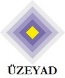 http://dergipark.org.tr/jgedc Genç Bilge Yayıncılık Ltd. Şti. ©http://gencbilgeyayincilik.com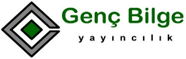 ÖzÖğretim Programlarında çağa ayak uydurmak, program eksikliklerini gidermek amacıyla zaman zaman değişiklikler yapılmaktadır. 2004’te pilot uygulaması gerçekleşen, 2005’te tüm Türkiye’de uygulanmaya başlanan ve 2009’da revizyona uğrayan Türkçe Dersi Öğretim Programı ile birlikte öğretim süreçlerinde yapılandırmacı yaklaşımın temel alınması bu amaca yönelik atılan önemli bir adımdır. Ders kitapları, öğretim programları çerçevesinde hazırlanan, Türk Milli Eğitimi’nin genel amaç ve hedeflerine ulaşmada önemli bir araçtır. Yapılandırmacı yaklaşımın temel alındığı Türkçe öğretim programlarında öğrencilere kazandırılmak istenen temel becerilerden biri de yaratıcı düşünme becerisidir. Bu çalışmada, 2018 Türkçe Dersi Öğretim Programı’na göre hazırlanan/güncellenen 1. Sınıf Türkçe Ders Kitabı etkinliklerin (dinleme/izleme, konuşma, okuma, yazma ve dil bilgisi etkinlikleri) Türkçe Dersi Öğretim Programı kazanım ve açıklamaları ile temel becerileri yansıtma biçimleri üzerinde durulacaktır.Anahtar KelimelerKazanım, Etkinlik, Türkçe Ders KitabıThe Examination between The Learning Outcomes of 2018 Turkish Curriculum and 1st Grade Turkish Coursebook Activities Journal of Gifted Education and Creativity, August, 6(2), 55-64. 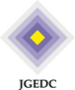 http://dergipark.org.tr/jgedc © Genç Bilge Publishing Ltd. Co. http://gencbilgeyayincilik.com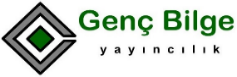 AbstractIn curriculums, some changes have been made in order to keep up with the times and make up the deficiency from time to time. Being taken as a basis of constructivism in teaching and learning processes associated with 2004-2005 Turkish Curriculum is a step to accomplish this purpose.Coursebooks have great importance while the curriculums are carried out.Coursebooks are important tools for achieving aims and objectives of Turkish National Education. One of the basic skill which is aimed to gain by students is creative thinking ability when constructivist approach is grounded on. İn this study it will be dwelled on the reflekction style of basic ability in acquition and explanations of Turkish lesson curriculum the activities in 1st grade Turkish Coursebook (listening/watching, speaking, reading, writing and grammer activities) that is prepared and updated according to 2018 Turkish Lesson Curriculum.Key Words:Learning outcome, Activity, Turkish CoursebookYazar Kısa Özgeçmişi ve İletişim BilgileriFunda DEMİRHAN BAL, yüksek lisans eğitimini İstanbul Aydın Üniversitesinde sınıf öğretmenliği alanında yapmıştır. 1. Sınıf Türkçe Ders Kitabı ve 2018 Türkçe Öğretim Programı’nın incelenmesi konusunda tez çalışmasını tamamlamıştır. Çalışma alanları, kazanım, etkinlik, öğretim programı şeklindedir. Kurum: İBB Mehmet Akif Ersoy İlkokulu, İstanbul, Türkiye.E-mail: fundabal@stu.aydin.edu.trCep telefon: 05413022982